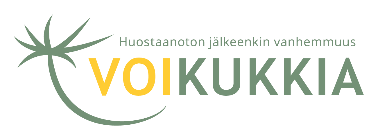 _______________________________________________________________________________________Lähteet: Sanna Kivinen: Ryhmän perustaminen huostaanotettujen lasten vanhemmille (2009) ja VOIKUKKIA-toiminta 2017Muistilista: VOIKUKKIA-vertaistukiryhmän perustaminenKun olette perustamassa ryhmää, teidän on hyvä miettiä vastauksia ainakin seuraaviin kysymyksiin. 					               Päivitetty 16.11.2017 _______________________________________________________________________________________RYHMÄN OHJAAJATKetkä ovat ryhmän kaksi ammatillista ohjaajaa?Kuka on vertaisohjaaja, jos sellainen on mahdollista saada?Onko ryhmällä varaohjaaja?RYHMÄN AIKATAULUMilloin ryhmä alkaa? Milloin se päättyy? (Päivämäärät ja kellonajat)Montako kertaa ryhmä kokoontuu (8-10)?Kuinka kauan yksi ryhmäkerta kestää (2-3h)?Järjestetäänkö ryhmäläisille ylimääräinen tapaamiskerta? Jos, niin milloin?
MISSÄ RYHMÄ PIDETÄÄNMissä tiloissa ryhmä pidetään?Onko paikka sopiva ja viihtyisä? Voiko viihtyisyyttä lisätä jotenkin?Aiheutuuko siitä kustannuksia? Jos, niin miten ne katetaan?LASTENHOITOTarvitsevatko osallistujat lastenhoitoa?Jos, niin miten se järjestetään ja miten mahdolliset kustannukset hoidetaan?TIEDOTUSMilloin ryhmän tiedotus aloitetaan kollegoille/asiakkaille? Miten ja mitä ryhmästä tiedotetaan? (HUOM! Hyödynnä www.voikukkia.fi -materiaalit!) Kenelle ryhmästä tiedotetaan? Kuka tai ketkä hoitavat tiedotuksen? Kenen vastuulla on tiedotteen tekeminen/päivittäminen?OSALLISTUJATKuinka monta osallistujaa ryhmään otetaan (4-6, max 8)? Kuinka monta tavataan ennakkoon? Otetaanko sekä isiä että äitejä? Entä pariskuntia?Miten suhtaudutaan poissaoloihin? Kuinka monta kertaa saa olla pois? Kenelle poissaolosta ilmoitetaan? Otetaanko osallistujia varalle, jos joku peruu osallistumisen ennen ryhmää?ILMOITTAUTUMINENKeneltä saa lisätietoja ryhmästä?Kenelle ilmoittaudutaan?Miten ja mihin mennessä?VANHEMPIEN ALKUTAPAAMISETMissä ja milloin tapaamiset pidetään? Kuinka monta ylimääräistä vara-aikaa suunnitellaan?Ketkä osallistuvat tapaamisiin (suositus: kaikki ohjaajat, jos mahdollista)?Jos ei saavu sovitusti paikalle, kuinka monta tapaamisaikaa annetaan?Alkutapaamisessa apuna käytettävä keskustelurunko on Ohjaajien materiaalipankissa. RYHMÄKERTOJEN SUUNNITTELU JA TOTEUTUSMontako ohjaajien yhteistapaamista ja suunnittelukertaa tarvitaan? Milloin ja missä?Tarvitaanko ryhmäkertojen välillä suunnittelutapaamisia? Kuinka monta, milloin, missä?Milloin ja ketkä tulevat paikalle valmistelemaan ryhmäkerran toteutusta, tilaa ja tarjoiluja?Miten hoidetaan ryhmäkerran jälkitoimet?Miten huolehditaan ohjaajien ryhmäkerran jälkipurusta? Miten ryhmäkerta sujui, kaikkien omat fiilikset ja erityisesti vertaisohjaajan mahdollisuus käydä ohjaajaparien kanssa läpi kokemuksiaan. TARJOILU JA MATERIAALIT Mitä tarjotaan?Kuka hoitaa ruokaostokset?Kuka vastaa kustannuksista?Mitä materiaaleja / toiminnallisia välineitä tarvitaan?Kuka hoitaa hankinnat?Kuka vastaa kustannuksista?TYÖNOHJAUSOnko ohjaajilla mahdollisuus työnohjaukseen?Jos, niin kuka asian hoitaa?Montako kertaa työnohjausta on?Ketä työnohjaajiksi kysytään?PALAUTTEEN KERÄÄMINENVOIKUKKIA-toiminnan valtakunnallisten osallistujapalautteiden ryhmän viimeisellä kerralla kokoaminen ryhmäläisiltä (valmis lomake, ks. Materiaalipankki) ja postittaminen VOIKUKKIA-toiminnalle. Kuka hoitaa postittamisen?Miten ohjaajat haluavat koota itselleen palautetta ryhmäläisiltä? Miten ja missä vaiheessa palautetta kerätään?RAPORTOINTI RYHMÄSTÄRyhmään osallistuminen on luottamuksellista. Ryhmästä raportointi vain yleisellä tasolla, ei kenenkään henkilökohtaisia asioita tai tietoja.Jos tietoja on luovutettava jonnekin esim. laskuttamisen takia, niin kenelle, miten, missä vaiheessa ja missä muodossa? Tästä on sovittava jokaisen ryhmäläisen kanssa erikseen avoimesti. MUUTA HUOMIOITAVAA
Ryhmän suunnittelu kannattaa tehdä koko ohjaajatiimin kanssa yhteistyössä. Ryhmän ohjaaminen sujuu parhaiten, kun ohjaajat ovat tutustuneet toisiinsa hyvin jo ennen ryhmän suunnittelua. Ryhmän toimintasuunnitelman tekemiseen saa paljon vinkkejä vanhempien ennakkotapaamisesta, jossa kuulee vanhempien tarpeita ja toiveita. 